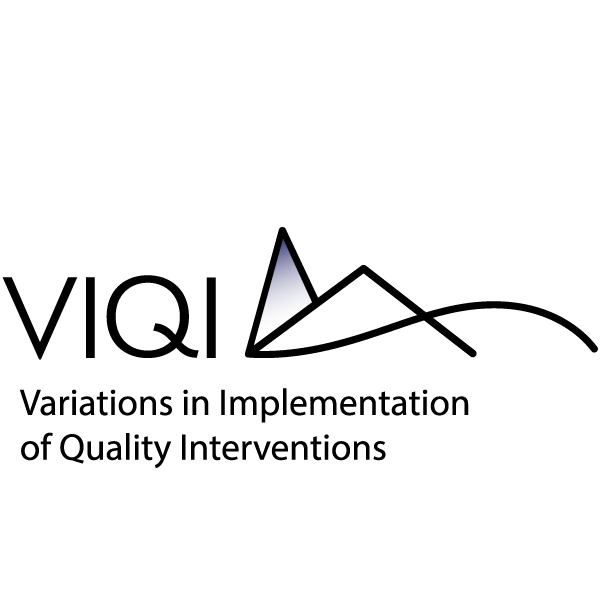 ADMINISTRATOR AND TEACHER COVID-19 SUPPLEMENTAL SURVEY QUESTIONSThe purpose of additional COVID-19 related survey questions is to capture information about how center and classroom programming, as well as administrator and teacher functioning, may have changed due to the COVID-19 pandemic, if there is a need to contextualize findings from the impact evaluation and process study. This instrument is a placeholder that would be collected – as part of the administrator and/or teacher surveys or as part of a separate round of surveys – depending on the circumstances surrounding the COVID-19 pandemic (e.g., a substantial number of participating centers close at some point during the study and/or the landscaping and recruitment process suggests great variation across centers in when and how they close down and open back up). There is also the possibility that we may need to change the mode of data collection for these supplemental items to be collected via phone interviews depending on the circumstances surrounding the COVID-19 pandemic. IntroductionThank you for participating in the Variations in Implementation of Quality Interventions (VIQI) Project! As part of this study, we would like you to answer some questions about yourself and your experiences as [a teacher/an administrator or director of early care and education]. This information is crucial to helping us understand how the COVID-19 pandemic may have affected center and classroom programming in early care and education settings.Your participation is completely voluntary, and you may skip any questions you do not wish to answer. You may stop the survey at any time. Your responses to these questions will be kept private to the extent permitted by law and will not be shared with your supervisor or other staff. There are no direct benefits to you for participating. Participation does not involve any risks other than what you would encounter in daily life. There is a small risk that your information could be lost, stolen, or misused, even though we follow strict rules to protect your information.  The study team will follow strict procedures to protect your responses, and your responses will only be used for research and program improvement purposes. Your responses will be stored in password protected computer files and in locked research facilities. The data will be used only by the research team and and other researchers bound by the same security requirements described here. We also may share de-identified responses with researchers looking at other education research topics who agree that they will protect your information.Please complete this questionnaire within the next [X] days. [If PAPER COPY, INCLUDE: Once complete, please [send it back to ADDRESS].] The questionnaire will take approximately 36 minutes in total to complete. If you have any questions, please contact your project liaison at [PHONE] or [email].Thank you!An agency may not conduct or sponsor, and a person is not required to respond to, a collection of information unless it displays a currently valid OMB control number. The OMB number for this information collection is 0970-0508 and the expiration date is XX/XX/XXXX. Send comments regarding this burden estimate or any other aspect of this collection of information, including suggestions for reducing this burden to [Contractor Contact Name]; [Contractor Contact Address].The following categories and questions are example items we might add to administrator and/or teacher surveys or collect as a separate round of surveys depending on the circumstances surrounding the COVID-19 pandemic and its effect on participating centers in the VIQI impact evaluation and process study. A subset of items would be used to ensure that the total number of questions takes around 15 minutes per respondent. Potential Administrator Survey Supplemental QuestionsExample questions related to number of classrooms and classroom sizeHas enrollment changed in your classrooms serving 3- and/or 4-year-olds since prior to the pandemic?Yes, it has increased [SKIP XX]Yes, it has decreased [GO TO X]No, enrollment has not changed [SKIP XX]Not sure [SKIP XX]Compared to prior to the pandemic, what percentage of children have disenrolled in your classrooms serving 3- and/or 4-year-olds? 01-25%26-50%51-75%76-100%Are you serving different populations of children/families in your classrooms serving 3- and/or 4-year-olds than you were before the pandemic? Yes [GO TO X]No [SKIP XX]Not sure [SKIP XX]How are the populations of children/families in your classrooms serving 3- and/or 4-year-olds different due to the pandemic?Have you changed the size or composition of any of your classrooms serving 3- and/or 4-year-olds due to the pandemic?Yes [GO TO X]No [SKIP XX]Not sure [SKIP XX]How has the size or composition of any of your classrooms serving 3- and/or 4-year-olds changed? (select all that apply)Smaller class sizesFewer classroomsMore classroomsOther (describe)Why did you make these changes to the size or composition of the 3’s and 4’s classrooms? (select all that apply)Lower enrollmentHigher enrollmentFewer teachersLack of spaceTo promote social distancingOther (describe)How many classrooms do you currently have serving children ages 3 and 4 together? Response options: 0 to 15How many children are currently enrolled in classrooms serving children ages 3 and 4 together? Prior to the pandemic (i.e., March 2020), how many classrooms did you have serving children ages 3 and 4 together?Response options: 0 to 25How many classrooms do you currently have serving only 4-year-old children? Response options: 0 to 25How many children are currently enrolled in classrooms serving only 4-year-old children? Prior to the pandemic (i.e., March 2020), how many classrooms did you have serving only 4-year-old children?Response options: 0 to 25Example questions related to center child demographicsWhat is the approximate percentage of children currently being served who are from low-income families? How do you define low income?The percentage of children from low-income families currently being served is ______ compared to what it was prior to the pandemic.HigherLowerAbout the sameNot sureWhat is the approximate percentage of children currently being served who have special needs? How do you define special needs?What is the approximate percentage of children currently being served who are:Hispanic or Latino?African American/Black?White?Asian?Other?What is the approximate percentage of children currently being served who speak a language other than English at home? Example questions related to center operations in a prior school year [e.g., 2019-2020 or 2020-2021] [At some point from March to August 2020/during school year 2020-2021], did your center close its doors completely (no children in the classroom, no remote teaching, staff not working from home) at some point from March to August 2020 due to COVID-19?  YesNoNot sure[At some point from March to August 2020/during school year 2020-2021], did your center ever close its doors but allow staff to work due to COVID-19?YesNoNot sure[At some point from March to August 2020/during school year 2020-2021], did your center ever close for some in-person operations (e.g., educational programming for children) but not others (e.g., support services for families, like food distribution) due to COVID-19?YesNoNot sure[At some point from March to August 2020/during school year 2020-2021], did your center ever close its doors for all children except children of essential workers due to COVID-19? YesNo Not sure[At some point from March to August 2020/during school year 2020-2021], did your center conduct remote learning (e.g., conduct virtual lessons/activities, such as morning meeting/circle time) with families of children enrolled in classrooms serving 3- to 5-year-olds?YesNoNot sure[At some point from March to August 2020/during school year 2020-2021], did your center ever reopen to all families enrolled in classrooms serving 3- to 5-year-olds?YesNoWe never closedNot sureHow many hours of care do your classrooms serving 3- to 5-year-olds provide in a day? About how much of that time is typically instructional time?  Example questions related to center operations in current school year [2021-2022] [At some point between September 2021 until now], has your center closed its doors or some aspect of its operation due to COVID-19?Yes [GO TO X]No [SKIP SECTION][At some point between September 2021 until now], did you center close its doors completely (no children in the classroom, no remote teaching, staff not working from home) due to COVID-19?Yes [GO TO X]No [GO TO X]What date did your center close its doors completely?[At some point between September 2021 until now], did your center ever close its doors but allow staff to work remotely due to COVID-19?Yes [GO TO X]No [GO TO X]What date did your center close its doors but allow staff to work remotely?[at some point between September 2021 until now], did your center ever close some in-person operations (e.g., educational programming for children) but not others (e.g., support services for families, like food distribution) due to COVID-19?YesNoNot sureWhat date did your center close some in-person operations but not others?[At some point between September 2021 until now], did your center ever close its doors for all children except children of essential workers due to COVID-19? YesNo Not sureWhat date did your center close its doors for all children except children of essential workers?[At some point between September 2021 until now], did your center conduct remote learning (e.g., conduct virtual lessons/activities, such as morning meeting/circle time) with families of children enrolled in classrooms serving 3- to 5-year-olds?YesNoNot sureWhat date did your center begin conducting remote learning with families of children enrolled in classrooms serving 3- to 5-year-olds?[At some point between September 2021 until now], did your center ever reopen to all families enrolled in classrooms serving 3- to 5-year-olds?YesNoWe never closedNot sureWhat date did your center reopen to all families enrolled in classrooms serving 3- to 5-year-olds?How many hours of care do your classrooms serving 3- to 5-year-olds provide in a day? About how much of that time is typically instructional time?  Have you made any changes at your center due to COVID-19? (select all that apply)Staggered schedules so there are smaller classroom sizes (e.g. part-day programming)  Rearranged the structure of classrooms so they are larger and there can be 6+ feet between people Moved more classes to be held outside  Created one-way hallways  Increased cleaning and disinfecting  Required more frequent handwashing  Required staff and visitors to wear face masks  Required children to wear face masksRegularly screen staff for potential COVID-19 symptoms  Regularly screen children for potential COVID-19 symptoms  Reduced the number of visitors allowed inside   Other (please specify)  Which best describes operations at your center today?My center is open and running with no significant differences from before the pandemic  My center is open but is serving fewer children than normal  My center is open but its purpose has changed - it now primarily serves children from essential workers' families   My center is open but only for providing families support services (e.g., food distribution) and not for educational programming  My center is closed and transitioned to working remotely  My center has closed down completely  Other (please specify)  ________________________________________________Do you and your staff going into your center have adequate personal protective equipment (PPE – for example, face masks, gloves)? YesNo Has your program received additional funding and/or support in response to COVID-19?Yes [GO TO X-X]No [SKIP X]What type of funding and/or support? Select all that apply.Federal grant State grant  Funding from private organization(s) and/or individuals   In-kind support (e.g., classroom resources, consulting/technical assistance services)Other (please specify) ________________________________________________How is your program using these additional funds? Select all that apply.To pay teachers To pay center staff other than teachers  To provide families with additional supports  To keep up center operations (e.g. rent, utilities, administrative expenses)  Other (please specify)  ________________________________________________Example questions about other factors related to COVID-19Have you changed class schedules to promote social distancing (e.g., by staggering schedules for different groups)?Yes (describe)No Are you allowing external visitors in classrooms? Yes [GO TO X]No [SKIP TO X]Under what conditions are you allowing external visitors in classrooms?What guidance are you following regarding your early care and education programming due to COVID-19? (select all that apply)State mandatesCDC guidelinesOther (describe)Are you experiencing any challenges related to teacher retention or turnover due to COVID-19? Have you had to do any of the following? (select all that apply)Terminate teacher(s) Furlough teacher(s)Reduce the hours of teacher(s)Have you had any teachers change their employment status terminate their employment because of COVID-19?Yes, one or more teachers terminated their employmentYes, one or more teachers took leave (e.g., sick leave, extended family leave)NoHave you had any teachers terminate their employment because of COVID-19?YesNoAre you worried about the current or future sustainability of your center?What are you most worried about? What are you primary federal/state/local funding streams?Have any of these funding streams been affected by COVID-19?YesNoIf yes, how? Do you currently/did you receive a CARES Act small business loan, Paycheck Protection Program (PPP) loan, or emergency funding related to COVID-19?YesNoNot sureIn what ways, if at all, has COVID-19 affected your center's staffing? Select all that apply.We had to lay off one or more staff members  One or more staff members left voluntarily   We had to reduce the working hours of one or more staff membersWe have been unable to hire new staff members because of COVID-19   We had to change the work responsibilities of one or more staff members  We made another change to our workforce (please specify) ________________________COVID-19 has not affected my center's staffing in any way  Has COVID-19 affected the (physical) health of anyone in your early care and education center community? Check all that apply.Yes, COVID-19 has affected the (physical) health of staff and/or their families at my center [GO TO X]Yes, COVID-9=19 has affected the (physical) health of children and/or families at my center [GO TO X]No, as far as I know, COVID-19 has not affected the (physical) health of my staff (or their families) or the health of children and families at my center [SKIP ITEMS ABOUT COVID-19 AFFECTING HEALTH OF STAFF OR CHILDREN/FAMILIES]How, if at all, has COVID-19 affected the health of staff at your center? Select all that apply.Due to COVID-19 or suspected COVID-19...Some staff have gotten ill   Families of some staff have gotten ill  One or more staff members have passed away   A family member of one or more staff members has passed away   As far as I know, COVID-19 has not affected the health of staff (or their families) at my center  How has COVID-19 affected the health of children and families at your center? Select all that apply. Due to COVID-19 or suspected COVID-19...Some children and/or families have gotten ill   Families of children at my center have gotten ill   One or more children have passed away   One or more family members of children at my center have passed away   COVID-19 has not affected the health of children or families at my center   I don't know   Example questions about working with/communicating with families How do staff at your center communicate with children and parents currently? Select all that apply.Virtual contact, such as an online chatroom, app, or email - with multiple families at once  Virtual contact, such as an online classroom, app or email - one-on-one contact with families  By updates on a center or classroom website Phone calls or texts  Social media   In-person contact Other, please specify: ________________________________________________How are staff delivering instruction currently? Select all that apply.In-person at center   Pre-recorded video lessons/activities Providing lessons/activities live, in virtual classrooms (e.g., Zoom, Google classrooms, Instagram) led by your staff  Sending links to online lessons/activities led by people not from your centerMailing/delivering paper worksheets or packets of lessons/activities for parents to conduct with children  Emailing worksheets or packets of lessons/activities for parents to conduct with children Staff are not delivering instruction   Other (please specify): ________________________________________________About what percent of the families in your center typically participate in the remote instruction your center is providing currently?None   About 25% of families   About 50% of families   About 75% of families or more I don't know   [During the time you were closed/over prespecified period], how are staff at your center communicating with children and parents, if at all? Select all that apply.Virtual contact, such as an online chatroom, app, or email - with multiple families at once  Virtual contact, such as an online classroom, app or email - one-on-one contact with families  By updates on a center or classroom website Phone calls or texts  Social media   In-person contact Other, please specify: ________________________________________________We have not been communicating with children or parents during this time   [During the time you were closed/over prespecified period], how are staff delivering instruction? Select all that apply.In-person at center   Pre-recorded video lessons/activities Providing lessons/activities live, in virtual classrooms (e.g., Zoom, Google classrooms, Instagram) led by your staff  Sending links to online lessons/activities led by people not from your centerMailing/delivering paper worksheets or packets of lessons/activities for parents to conduct with children  Emailing worksheets or packets of lessons/activities for parents to conduct with children Staff are not delivering instruction   Other (please specify): ________________________________________________[During the time you were closed/over prespecified period], about what percent of the families in your center typically participate in the remote instruction your center is providing?None   About 25% of families   About 50% of families   About 75% of families or more I don't know   [During the time you were closed/over prespecified period], how are remote instruction and learning materials delivered to children with non-English speaking families?In English In the families' home languages   Some instruction and/or materials are in English, and some instruction and/or materials are in the families' home language, please specify:  _____________________________Have staff experienced any of the following challenges with remote teaching? Select all that apply.Technology challenges for staff - e.g., learning a new virtual teaching platform, having stable internet connectionTechnology challenges for families - e.g., families learning a new virtual teaching platform, remembering to mute themselves, having stable internet connection  Challenges engaging children remotely  Challenges getting families to participate in remote teaching  Challenges thinking up activities to do remotely   Other challenges (please specify) ____________________________________________No known challenges  How often are staff required to communicate with children and families?No requirement A few times per month (less than every other week) Every other week Once per week   Twice per week   Three times per week Four times per week Five times per week   No requirement Other, please specify:  ________________________________________________How are you tracking or monitoring staff's delivery of remote instruction or distribution of family activities? Select all that apply.I am not tracking/monitoring staff delivery of remote instruction or distribution of family activities.  Staff include director(s) on communication with families   Formal check-ins during staff meetings or one-on-one meetings with staff  Informal check-ins with staff  Through an app (such as ClassDojo, Seesaw, Classtag, Bloomz, etc.)   Other (please specify) ________________________________________________Who is responsible for developing remote learning curriculum for children? Select all that apply.Teachers Center directors   Education coordinator   Other (please specify)  _______________________________________________What supports has your center provided staff on teaching during the COVID-19 pandemic (e.g., teaching remotely, supporting families and children in the time of a pandemic)? Select all that apply.Paid in-service days Common planning time with teaching teams/other teachersGuidance/support from center director or other center leadership  Online supports (e.g., virtual coaches, webinars), please specify: ___________________Other support, please specify:  _____________________________________________We have not provided this kind of supportAre these supports being provided new?Yes, they are new this yearYes, they are new but in response to the pandemicNo, we provided these supports prior to the pandemicHave staff been provided with training on how to support students and families in the time of a pandemic (e.g., trauma-focused instruction, social-emotional learning)?Yes, please describe:  ________________________________________________No Prior to the time when your center [closed or suspended typical programming due to COVID-19], did you have any concerns about suspected child abuse or neglect for any children at your center?Yes   No During the time when your [center closed or suspended typical programming due to COVID-19], did you make any reports of suspected child abuse or neglect for any children at your center?Yes  No During the time when your center [closed or suspended typical programming due to COVID-19], did the number of times you or any staff at your center made a report of suspected child abuse or neglect...Increase (compared to prior to the pandemic)   Stay the same (compared to prior to the pandemic)  Decrease (compared to prior to the pandemic)   Example questions about administrator well-beingWhich describes your personal current work situation? (select all that apply)I am working remotelyI am working physically at my centerHow stressful was your job before COVID-19?Response options: Not stressful 0 to very stressful 10How stressful is your job during COVID-19 (that is, currently)?Response options: Not stressful 0 to very stressful 10How well are you coping with the stress of your job right now? Response options: Not coping 0 to coping very well 10Would you say that in general your health is…?ExcellentVery goodGoodFairPoorHave you had or suspected you had COVID-19 since March 1, 2020?Yes [GO TO X]No [SKIP X]Have you recovered from your illness?Yes - I have fully recovered   Yes - I have recovered but still have lingering symptoms (e.g., fatigue, hard to breath, heart issues, mental fog)No - I am still sick   Have you had a family member or close friend die from COVID-19 since March 1, 2020?Yes No   Not sure  To what extent do you feel like you understand the health recommendations for early care and education centers around COVID-19 (for example, social distancing guidelines)?A lot   Somewhat A little Not at all  To what extent do you personally agree with the health recommendations for COVID-19 (for example, social distancing guidelines)?A lot  Somewhat  A little   Not at all How has the COVID-19 pandemic affected your personal day-to-day wellbeing?  PLEASE SELECT ONE RESPONSE PER ROW.  
 How often have you...Radloff (1977)  Potential Teacher Survey Supplemental QuestionsExample questions about child enrollment and attendance in the classroomHow many hours of care does your classroom provide in a day? About how much of that time is typically instructional time?  As of today, how many children are enrolled in your classroom? How does this number compare to the number of children enrolled in your classroom last year/before the pandemic?It is smaller (GO TO X)It is larger (GO TO X)It is about the same I did not work at this center I did not teach in a classroom serving 3s and 4sWhy is your class size different this year? How has children’s attendance changed due to COVID-19?What percentage of children are attending consistently?01-25%26-50%51-75%76-100%Is it a particular subset of children that are not attending regularly?YesNoNot sureHow does this compare to child attendance in your classroom last year?Children are generally attending less oftenChildren are generally attending more oftenChildren are generally attending about the sameNot sure What factors do you think are affecting attendance? Example questions about teaching and instruction during the time when the center may have closed down during the current school year (2021-2022)As of today, which of the following learning opportunities are you providing to this class? Select all that apply.In-person learningRemote/virtual/online learning [GO TO X]Distributing worksheets or packets of lessons/activities for parents to conduct with childrenOther – please specify: _____________________________What type of activities have you sent to or done with families virtually? Select all that apply.Conducted a virtual, live read aloudConducted virtual, live circle time or morning meeting timeConducted another type of virtual, live activity/lessonConducted virtual meetings with individual children/familiesPre-recorded video of a read aloudPre-recorded video of a circle time or morning meeting timePre-recorded video of another type of activity/lessonWhich of the following activities are required for families engaging in remote/virtual/online learning? Select all that apply. Access the internetUse a computer or a tabletNone of the above What is the content area of these remote activities? Select all that apply. Language and literacyMathematicsSocial studiesScienceMusicArtDance/creative movementOther – please specify:_____________________Are these remote activities from or related to a curriculum? Select all that apply.Yes, activities were related specifically to Creative CurriculumYes, activities were related specifically to Connect4LearningYes, activities were related specifically to another curriculum – please specify which curriculum: __________No, the activities were not related to a curriculumHow often have you provided these remote activities during the time when your center [closed/suspended typical programming] due to COVID-19?One timeA few times Once a weekA few times a weekOn average, what percent of the families in your class participated in these remote activities?NoneAbout 25% of my classAbout 50% of my classAbout 75% of my class or moreNot sure  How much time [do/did] you spend on remote teaching each day, including time spent preparing to teach during the time when your center [closed/suspended typical programming] due to COVID-19? Less than 1 hour1 – 2 hours 2 – 4 hours 4 – 6 hours Over 6 hoursDo you currently experience any of the following challenges with remote teaching? Select all that apply. Technology challenges on your end – e.g., learning a new virtual teaching platform, having a stable wi-fi connectionTechnology challenges on families’ end – e.g., families learning a new virtual teaching platform, knowing to mute themselves, having a stable wi-fi connectionChallenges engaging children remotely Challenges getting families to participate in remote teachingChallenges thinking of activities to do remotelyOther challenges – please specify: ___________________________In what ways are you interacting with the families of the children in this class? Select all that apply.In-person contactVirtual contact, such as an online chatroom, app, or email By updates on a center or classroom websitePhone calls or textsSocial media (e.g., Facebook, Instagram)Have your teaching responsibilities changed due to the COVID-19 pandemic? Select one.They have not changed – I am still responsible for planning and teaching children in a classroomI am teaching remotely, but am responsible for determining the curriculum/planning The center has planned and provided all activities and I am only responsible for distributing activities I have taken on new responsibilities since the COVID-19 pandemic [GO TO X]What new responsibilities have you taken on since the COVID-19 pandemic?Please describe: ___________________________Example questions about other factors related to COVID-19When you go into your center since the COVID-19 pandemic, have you been given adequate personal protective equipment (PPE), for example, face masks, gloves?YesNoHow comfortable do you feel about going into your center amid the COVID-19 pandemic?I feel very comfortable. I feel somewhat comfortable.I feel somewhat uncomfortable.I feel very uncomfortable.Prior to [time period], did you have any concerns about suspected child abuse or neglect for any children in your classroom?YesNoDuring the time when your center [closed/suspended typical programming due to COVID-19], did you have any concerns about suspected child abuse or neglect for any children in your classroom?YesNoDuring the time when your center [closed/suspended typical programming due to COVID-19], did you make any reports of suspected child abuse or neglect for any children in your classroom?Yes [GO TO x]No During the time when your center [closed/suspended typical programming due to COVID-19], did the number of times you made a report of suspected child abuse or neglect…Increase (compared to prior to the time when your center [closed/suspended typical programming] due to COVID-19)Stay the same (compared to prior to the time when your center [closed/suspended typical programming] due to COVID-19)Decrease (compared to prior to the time when your center [closed/suspended typical programming] due to COVID-19)Example questions about teacher well-beingWhich describes your personal current work situation? (select all that apply)I am working remotelyI am working physically at my centerHow stressful was your job before COVID-19?Response options: Not stressful 0 to very stressful 10How stressful is your job during COVID-19 (that is, currently)?Response options: Not stressful 0 to very stressful 10How well are you coping with the stress of your job right now? Response options: Not coping 0 to coping very well 10Would you say that in general your health is…?ExcellentVery goodGoodFairPoorHave you had or suspected you had COVID-19  since March 1, 2020?Yes [GO TO X]No [SKIP X]Have you recovered from your illness?Yes - I have fully recovered   Yes - I have recovered but still have lingering symptoms (e.g., fatigue, hard to breath, heart issues, mental fog)No - I am still sick   Have you had a family member or close friend die from COVID-19 since March 1, 2020?Yes No   Not sure   To what extent do you feel like you understand the health recommendations for early care and education centers around COVID-19 (for example, social distancing guidelines)?A lot   Somewhat A little Not at all  To what extent do you personally agree with the health recommendations for COVID-19 (for example, social distancing guidelines)?A lot  Somewhat  A little   Not at all How has the COVID-19 pandemic affected your personal day-to-day wellbeing?  PLEASE SELECT ONE RESPONSE PER ROW.  
 How often have you...Radloff (1977)  How often have you…Rarely or none of the time (less than 1 day per week)Some or a little of the time (1-2 days per week)Occasionally or a moderate amount of time (3-4 days)All of the time (5-7 days)(a) Been bothered by things that usually don’t bother you(b) Had trouble keeping your mind on what you were doing(c) Felt depressed(d) Felt that everything you did was an effort(e) Felt hopeful about the future(f) Felt fearful(g) Had restless sleep(h) Felt happy(i) Felt lonely(j) Felt you could not “get going”How often have you…Rarely or none of the time (less than 1 day per week)Some or a little of the time (1-2 days per week)Occasionally or a moderate amount of time (3-4 days)All of the time (5-7 days)(a) Been bothered by things that usually don’t bother you(b) Had trouble keeping your mind on what you were doing(c) Felt depressed(d) Felt that everything you did was an effort(e) Felt hopeful about the future(f) Felt fearful(g) Had restless sleep(h) Felt happy(i) Felt lonely(j) Felt you could not “get going”